PReDICTED GRADES REQUEST FORM FINLAND - Ylioppilastutkinto / Studentexamen (matriculation certificate).Please complete this form electronically where possible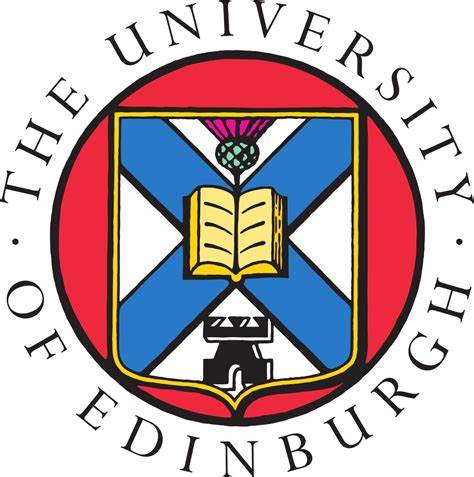 The University of EdinburghCollege of Medicine and Veterinary MedicineName of Applicant:UCAS Personal ID Number:School Name & Address:SubjectsSubjectsPredicted Grades 
Subject Subject Subject Subject Subject SubjectSubjectSubjectSubject Subject (Matric)Subject (Matric)Subject (Matric)Subject (Matric) Teacher’s Name:Teacher’s Signature:Date: